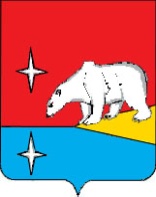 АДМИНИСТРАЦИЯГОРОДСКОГО ОКРУГА ЭГВЕКИНОТП О С Т А Н О В Л Е Н И Е О внесении изменений в Постановление Администрации городского округа Эгвекинот от 19 декабря 2019 г. № 507-паВ целях реализации части 7 статьи 168 Жилищного кодекса Российской Федерации, статьи 13 Закона Чукотского автономного округа от 21 октября 2013 г. № 108-ОЗ «Об организации проведения капитального ремонта общего имущества в многоквартирных домах, расположенных на территории Чукотского автономного округа», в целях уточнения отдельных положений муниципального правового акта городского округа Эгвекинот, Администрация городского округа Эгвекинот П О С Т А Н О В Л Я Е Т:Внести в Постановление Администрации городского округа Эгвекинот от                        19 декабря 2019 г. № 507-па «Об утверждении краткосрочного плана реализации Региональной программы «Капитальный ремонт общего имущества в многоквартирных домах, расположенных на территории Чукотского автономного округа, на 2014-2043 годы» по городскому округу Эгвекинот на 2020-2022 годы» следующие изменения:1.1. Краткосрочный план реализации Региональной программы «Капитальный ремонт общего имущества в многоквартирных домах, расположенных на территории Чукотского автономного округа, на 2014-2043 годы» по городскому округу Эгвекинот на                                2020-2022 годы изложить в редакции согласно приложению к настоящему постановлению.Настоящее постановление подлежит обнародованию в местах, определенных Уставом городского округа Эгвекинот, размещению на официальном сайте Администрации городского округа Эгвекинот в информационно-телекоммуникационной сети «Интернет» и вступает в силу со дня его обнародования.Контроль за исполнением настоящего постановления возложить на Управление промышленной политики Администрации городского округа Эгвекинот (Абакаров А.М.).Глава Администрации  				                                               Р.В. КоркишкоПриложениек постановлению Администрациигородского округа Эгвекинотот 29 декабря 2021 г. № 665-па«Утвержденпостановлением Администрациигородского округа Эгвекинотот 19 декабря 2019 г. № 507-па».Приложение 1к Краткосрочному плану реализации Региональной программы «Капитальный ремонт общего имущества в многоквартирных домах,расположенных на территории Чукотского автономного округа,на 2014-2043 годы» по городскому округу Эгвекинот на 2020-2022 годыПриложение 2к Краткосрочному плану реализации Региональной программы «Капитальный ремонт общего имущества в многоквартирных домах,расположенных на территории Чукотского автономного округа, на 2014-2043 годы» по городскому округу Эгвекинот на 2020-2022 годы                                                                                                                                                                              .».от 29 декабря 2021 г.  	                 № 665 - пап. ЭгвекинотКраткосрочный план реализацииКраткосрочный план реализацииКраткосрочный план реализацииКраткосрочный план реализацииКраткосрочный план реализацииКраткосрочный план реализацииКраткосрочный план реализацииКраткосрочный план реализацииКраткосрочный план реализацииКраткосрочный план реализацииКраткосрочный план реализацииКраткосрочный план реализацииКраткосрочный план реализацииКраткосрочный план реализацииКраткосрочный план реализацииКраткосрочный план реализацииКраткосрочный план реализацииКраткосрочный план реализацииКраткосрочный план реализацииРегиональной программы «Капитальный ремонт общего имущества в многоквартирных домах, расположенных на территории Чукотского автономного округа, на 2014-2043 годы» по городскому округу Эгвекинот                                                 на 2020-2022 годыРегиональной программы «Капитальный ремонт общего имущества в многоквартирных домах, расположенных на территории Чукотского автономного округа, на 2014-2043 годы» по городскому округу Эгвекинот                                                 на 2020-2022 годыРегиональной программы «Капитальный ремонт общего имущества в многоквартирных домах, расположенных на территории Чукотского автономного округа, на 2014-2043 годы» по городскому округу Эгвекинот                                                 на 2020-2022 годыРегиональной программы «Капитальный ремонт общего имущества в многоквартирных домах, расположенных на территории Чукотского автономного округа, на 2014-2043 годы» по городскому округу Эгвекинот                                                 на 2020-2022 годыРегиональной программы «Капитальный ремонт общего имущества в многоквартирных домах, расположенных на территории Чукотского автономного округа, на 2014-2043 годы» по городскому округу Эгвекинот                                                 на 2020-2022 годыРегиональной программы «Капитальный ремонт общего имущества в многоквартирных домах, расположенных на территории Чукотского автономного округа, на 2014-2043 годы» по городскому округу Эгвекинот                                                 на 2020-2022 годыРегиональной программы «Капитальный ремонт общего имущества в многоквартирных домах, расположенных на территории Чукотского автономного округа, на 2014-2043 годы» по городскому округу Эгвекинот                                                 на 2020-2022 годыРегиональной программы «Капитальный ремонт общего имущества в многоквартирных домах, расположенных на территории Чукотского автономного округа, на 2014-2043 годы» по городскому округу Эгвекинот                                                 на 2020-2022 годыРегиональной программы «Капитальный ремонт общего имущества в многоквартирных домах, расположенных на территории Чукотского автономного округа, на 2014-2043 годы» по городскому округу Эгвекинот                                                 на 2020-2022 годыРегиональной программы «Капитальный ремонт общего имущества в многоквартирных домах, расположенных на территории Чукотского автономного округа, на 2014-2043 годы» по городскому округу Эгвекинот                                                 на 2020-2022 годыРегиональной программы «Капитальный ремонт общего имущества в многоквартирных домах, расположенных на территории Чукотского автономного округа, на 2014-2043 годы» по городскому округу Эгвекинот                                                 на 2020-2022 годыРегиональной программы «Капитальный ремонт общего имущества в многоквартирных домах, расположенных на территории Чукотского автономного округа, на 2014-2043 годы» по городскому округу Эгвекинот                                                 на 2020-2022 годыРегиональной программы «Капитальный ремонт общего имущества в многоквартирных домах, расположенных на территории Чукотского автономного округа, на 2014-2043 годы» по городскому округу Эгвекинот                                                 на 2020-2022 годыРегиональной программы «Капитальный ремонт общего имущества в многоквартирных домах, расположенных на территории Чукотского автономного округа, на 2014-2043 годы» по городскому округу Эгвекинот                                                 на 2020-2022 годыРегиональной программы «Капитальный ремонт общего имущества в многоквартирных домах, расположенных на территории Чукотского автономного округа, на 2014-2043 годы» по городскому округу Эгвекинот                                                 на 2020-2022 годыРегиональной программы «Капитальный ремонт общего имущества в многоквартирных домах, расположенных на территории Чукотского автономного округа, на 2014-2043 годы» по городскому округу Эгвекинот                                                 на 2020-2022 годыРегиональной программы «Капитальный ремонт общего имущества в многоквартирных домах, расположенных на территории Чукотского автономного округа, на 2014-2043 годы» по городскому округу Эгвекинот                                                 на 2020-2022 годыРегиональной программы «Капитальный ремонт общего имущества в многоквартирных домах, расположенных на территории Чукотского автономного округа, на 2014-2043 годы» по городскому округу Эгвекинот                                                 на 2020-2022 годыРегиональной программы «Капитальный ремонт общего имущества в многоквартирных домах, расположенных на территории Чукотского автономного округа, на 2014-2043 годы» по городскому округу Эгвекинот                                                 на 2020-2022 годыI. Перечень многоквартирных домов, включенных в Краткосрочный план реализации Региональной программы «Капитальный ремонт общего имущества в многоквартирных домах, расположенных на территории Чукотского автономного округа, на 2014-2043 годы» по городскому округу Эгвекинот на 2020-2022 годыI. Перечень многоквартирных домов, включенных в Краткосрочный план реализации Региональной программы «Капитальный ремонт общего имущества в многоквартирных домах, расположенных на территории Чукотского автономного округа, на 2014-2043 годы» по городскому округу Эгвекинот на 2020-2022 годыI. Перечень многоквартирных домов, включенных в Краткосрочный план реализации Региональной программы «Капитальный ремонт общего имущества в многоквартирных домах, расположенных на территории Чукотского автономного округа, на 2014-2043 годы» по городскому округу Эгвекинот на 2020-2022 годыI. Перечень многоквартирных домов, включенных в Краткосрочный план реализации Региональной программы «Капитальный ремонт общего имущества в многоквартирных домах, расположенных на территории Чукотского автономного округа, на 2014-2043 годы» по городскому округу Эгвекинот на 2020-2022 годыI. Перечень многоквартирных домов, включенных в Краткосрочный план реализации Региональной программы «Капитальный ремонт общего имущества в многоквартирных домах, расположенных на территории Чукотского автономного округа, на 2014-2043 годы» по городскому округу Эгвекинот на 2020-2022 годыI. Перечень многоквартирных домов, включенных в Краткосрочный план реализации Региональной программы «Капитальный ремонт общего имущества в многоквартирных домах, расположенных на территории Чукотского автономного округа, на 2014-2043 годы» по городскому округу Эгвекинот на 2020-2022 годыI. Перечень многоквартирных домов, включенных в Краткосрочный план реализации Региональной программы «Капитальный ремонт общего имущества в многоквартирных домах, расположенных на территории Чукотского автономного округа, на 2014-2043 годы» по городскому округу Эгвекинот на 2020-2022 годыI. Перечень многоквартирных домов, включенных в Краткосрочный план реализации Региональной программы «Капитальный ремонт общего имущества в многоквартирных домах, расположенных на территории Чукотского автономного округа, на 2014-2043 годы» по городскому округу Эгвекинот на 2020-2022 годыI. Перечень многоквартирных домов, включенных в Краткосрочный план реализации Региональной программы «Капитальный ремонт общего имущества в многоквартирных домах, расположенных на территории Чукотского автономного округа, на 2014-2043 годы» по городскому округу Эгвекинот на 2020-2022 годыI. Перечень многоквартирных домов, включенных в Краткосрочный план реализации Региональной программы «Капитальный ремонт общего имущества в многоквартирных домах, расположенных на территории Чукотского автономного округа, на 2014-2043 годы» по городскому округу Эгвекинот на 2020-2022 годыI. Перечень многоквартирных домов, включенных в Краткосрочный план реализации Региональной программы «Капитальный ремонт общего имущества в многоквартирных домах, расположенных на территории Чукотского автономного округа, на 2014-2043 годы» по городскому округу Эгвекинот на 2020-2022 годыI. Перечень многоквартирных домов, включенных в Краткосрочный план реализации Региональной программы «Капитальный ремонт общего имущества в многоквартирных домах, расположенных на территории Чукотского автономного округа, на 2014-2043 годы» по городскому округу Эгвекинот на 2020-2022 годыI. Перечень многоквартирных домов, включенных в Краткосрочный план реализации Региональной программы «Капитальный ремонт общего имущества в многоквартирных домах, расположенных на территории Чукотского автономного округа, на 2014-2043 годы» по городскому округу Эгвекинот на 2020-2022 годыI. Перечень многоквартирных домов, включенных в Краткосрочный план реализации Региональной программы «Капитальный ремонт общего имущества в многоквартирных домах, расположенных на территории Чукотского автономного округа, на 2014-2043 годы» по городскому округу Эгвекинот на 2020-2022 годыI. Перечень многоквартирных домов, включенных в Краткосрочный план реализации Региональной программы «Капитальный ремонт общего имущества в многоквартирных домах, расположенных на территории Чукотского автономного округа, на 2014-2043 годы» по городскому округу Эгвекинот на 2020-2022 годыI. Перечень многоквартирных домов, включенных в Краткосрочный план реализации Региональной программы «Капитальный ремонт общего имущества в многоквартирных домах, расположенных на территории Чукотского автономного округа, на 2014-2043 годы» по городскому округу Эгвекинот на 2020-2022 годыI. Перечень многоквартирных домов, включенных в Краткосрочный план реализации Региональной программы «Капитальный ремонт общего имущества в многоквартирных домах, расположенных на территории Чукотского автономного округа, на 2014-2043 годы» по городскому округу Эгвекинот на 2020-2022 годыI. Перечень многоквартирных домов, включенных в Краткосрочный план реализации Региональной программы «Капитальный ремонт общего имущества в многоквартирных домах, расположенных на территории Чукотского автономного округа, на 2014-2043 годы» по городскому округу Эгвекинот на 2020-2022 годыI. Перечень многоквартирных домов, включенных в Краткосрочный план реализации Региональной программы «Капитальный ремонт общего имущества в многоквартирных домах, расположенных на территории Чукотского автономного округа, на 2014-2043 годы» по городскому округу Эгвекинот на 2020-2022 годы№ п/пАдрес МКДГодГодМатериал стенКоличество этажейКоличество подъездовОбщая площадь МКД, всегоПлощадь помещений МКД:Площадь помещений МКД:Количество жителей, зарегистрированных в МКД на дату утверждения краткосрочного планаСтоимость капитального ремонтаСтоимость капитального ремонтаСтоимость капитального ремонтаСтоимость капитального ремонтаСтоимость капитального ремонтаУдельная стоимость капитального ремонта 1 кв. м общей площади помещений МКДПредельная стоимость капитального ремонта 1 кв. м общей площади помещений МКДПлановая дата завершения работ№ п/пАдрес МКДввода в эксплуатациюзавершение последнего капитального ремонта Материал стенКоличество этажейКоличество подъездовОбщая площадь МКД, всеговсего:в том числе жилых помещений, находящихся в собственности гражданКоличество жителей, зарегистрированных в МКД на дату утверждения краткосрочного планавсего:в том числе:в том числе:в том числе:в том числе:Удельная стоимость капитального ремонта 1 кв. м общей площади помещений МКДПредельная стоимость капитального ремонта 1 кв. м общей площади помещений МКДПлановая дата завершения работ№ п/пАдрес МКДввода в эксплуатациюзавершение последнего капитального ремонта Материал стенКоличество этажейКоличество подъездовОбщая площадь МКД, всеговсего:в том числе жилых помещений, находящихся в собственности гражданКоличество жителей, зарегистрированных в МКД на дату утверждения краткосрочного планавсего:за счет Фонда содействия реформирования ЖКХза счет средств окружного бюджетаза счет средств местного бюджетаза счет средств собственников помещений в МКДУдельная стоимость капитального ремонта 1 кв. м общей площади помещений МКДПредельная стоимость капитального ремонта 1 кв. м общей площади помещений МКДПлановая дата завершения работ№ п/пАдрес МКДввода в эксплуатациюзавершение последнего капитального ремонта Материал стенКоличество этажейКоличество подъездовкв. мкв. мкв. мчел.руб.руб.руб.руб.руб.руб./кв. мруб./кв. мПлановая дата завершения работ12345678910111213141516171819Итого по городскому округу Эгвекинот 2020-2022 годы:Итого по городскому округу Эгвекинот 2020-2022 годы:ХХХХХ33 129,4028 135,709 858,801 211117 032 190,940,000,0035 583 860,3381 448 330,61ХХХ2020 год2020 год2020 год2020 год2020 год2020 год2020 год2020 год2020 год2020 год2020 год2020 год2020 год2020 год2020 год2020 год2020 год2020 год2020 годс. Рыркайпийс. Рыркайпийс. Рыркайпийс. Рыркайпийс. Рыркайпийс. Рыркайпийс. Рыркайпийс. Рыркайпийс. Рыркайпийс. Рыркайпийс. Рыркайпийс. Рыркайпийс. Рыркайпийс. Рыркайпийс. Рыркайпийс. Рыркайпийс. Рыркайпийс. Рыркайпийс. Рыркайпий1Солнечная, 319882009деревянные22943,40817,2096,00321 409 685,770,000,000,001 409 685,7711 993,5532 632,00IV квартал 2020 года2Строительная, 319782006деревянные231 238,901 007,50207,30245 861 597,410,000,000,005 861 597,4114 898,7324 335,00IV квартал 2020 года3Строительная, 1519912009деревянные23844,00752,40294,70351 686 821,640,000,000,001 686 821,6419 037,3232 632,00IV квартал 2020 года4Транспортная, 2219852009деревянные22936,10786,40144,00341 106 983,150,000,000,001 106 983,1515 264,4332 632,00IV квартал 2020 года5Транспортная, 2419702012деревянные22543,10500,8051,20223 348 324,870,000,000,003 348 324,878 897,7717 532,00IV квартал 2020 года6Полярная, 119842009брусчатый23849,30687,100,0041250 000,000,000,000,00250 000,00363,85IV квартал 2020 года7Полярная, 319842009брусчатый23827,20734,3039,3031250 000,000,000,000,00250 000,00340,46IV квартал 2020 года8Полярная, 519832016брусчатый23815,40481,800,0027619 704,000,000,000,00619 704,001 286,23IV квартал 2020 года9Солнечная, 119882009брусчатый22940,80802,2053,9032476 672,000,000,000,00476 672,00594,21IV квартал 2020 года10Строительная, 1719922009брусчатый22921,70779,0050,7041653 471,940,000,000,00653 471,94838,86IV квартал 2020 годаИтого по селу РыркайпийИтого по селу РыркайпийХХХХХ8 859,907 348,70937,1031915 663 260,780,000,000,0015 663 260,78ХХХс. Амгуэмас. Амгуэмас. Амгуэмас. Амгуэмас. Амгуэмас. Амгуэмас. Амгуэмас. Амгуэмас. Амгуэмас. Амгуэмас. Амгуэмас. Амгуэмас. Амгуэмас. Амгуэмас. Амгуэмас. Амгуэмас. Амгуэмас. Амгуэмас. Амгуэма1Северная, 2619882012крупнопанельные жилые дома321 317,401 186,00182,30432 592 200,000,000,002 592 200,000,002 185,67IV квартал 2020 годаИтого по селу АмгуэмаИтого по селу АмгуэмаХХХХХ1 317,401 186,00182,30432 592 200,000,000,002 592 200,000,00ХХХпгт. Эгвекинотпгт. Эгвекинотпгт. Эгвекинотпгт. Эгвекинотпгт. Эгвекинотпгт. Эгвекинотпгт. Эгвекинотпгт. Эгвекинотпгт. Эгвекинотпгт. Эгвекинотпгт. Эгвекинотпгт. Эгвекинотпгт. Эгвекинотпгт. Эгвекинотпгт. Эгвекинотпгт. Эгвекинотпгт. Эгвекинотпгт. Эгвекинотпгт. Эгвекинот1Рынтыргина, 619652006блочный321 348,20918,20362,10281 922 875,200,000,000,001 922 875,20760,005 420,00III квартал 2020 годаИтого по поселку городского типа ЭгвекинотИтого по поселку городского типа ЭгвекинотХХХХХ1 348,20918,20362,10281 922 875,200,000,000,001 922 875,20ХХХИтого по городскому округу Эгвекинот 2020 годИтого по городскому округу Эгвекинот 2020 годХХХХХ11 525,509 452,901 481,5039020 178 335,980,000,002 592 200,0017 586 135,98ХХХ2021 год2021 год2021 год2021 год2021 год2021 год2021 год2021 год2021 год2021 год2021 год2021 год2021 год2021 год2021 год2021 год2021 год2021 год2021 годс. Рыркайпийс. Рыркайпийс. Рыркайпийс. Рыркайпийс. Рыркайпийс. Рыркайпийс. Рыркайпийс. Рыркайпийс. Рыркайпийс. Рыркайпийс. Рыркайпийс. Рыркайпийс. Рыркайпийс. Рыркайпийс. Рыркайпийс. Рыркайпийс. Рыркайпийс. Рыркайпийс. Рыркайпий1Полярная, 119842009брусчатый23849,30687,100,00417 583 811,730,000,006 238 180,901 345 630,8311 037,42IV квартал 2021 года2Полярная, 319842009брусчатый23827,20734,3039,30311 519 626,400,000,000,001 519 626,402 069,49IV квартал 2021 года3Полярная, 519832016брусчатый23815,40481,800,00275 548 336,400,000,000,005 548 336,4011 515,85IV квартал 2021 годаИтого по селу РыркайпийИтого по селу РыркайпийХХХХХ2 491,901 903,2039,309914 651 774,530,000,006 238 180,908 413 593,63ХХХпгт. Эгвекинотпгт. Эгвекинотпгт. Эгвекинотпгт. Эгвекинотпгт. Эгвекинотпгт. Эгвекинотпгт. Эгвекинотпгт. Эгвекинотпгт. Эгвекинотпгт. Эгвекинотпгт. Эгвекинотпгт. Эгвекинотпгт. Эгвекинотпгт. Эгвекинотпгт. Эгвекинотпгт. Эгвекинотпгт. Эгвекинотпгт. Эгвекинотпгт. Эгвекинот1Гагарина, 719572012бутовый22985,60728,3058,803110 674 313,350,000,006 195 361,834 478 951,5214 656,48IV квартал 2021 года2Первопроходцев, 119862013ж/б панели522 396,702 113,501 752,30913 788 244,540,000,000,003 788 244,541 792,40IV квартал 2021 года3Рынтыргина, 1319802013ж/б панели522 129,801 930,201 050,00932 688 935,540,000,000,002 688 935,541 393,09IV квартал 2022 года4Советская, 819712011блочный21546,20510,70389,70204 236 994,700,000,000,004 236 994,70190,001 355,00IV квартал 2021 годаИтого по поселку городского типа ЭгвекинотИтого по поселку городского типа ЭгвекинотХХХХХ6 058,305 282,703 250,8023521 388 488,130,000,006 195 361,8315 193 126,30ХХХИтого по городскому округу Эгвекинот 2021 годИтого по городскому округу Эгвекинот 2021 годХХХХХ8 550,207 185,903 290,1033436 040 262,660,000,0012 433 542,7323 606 719,93ХХХ2022 год2022 год2022 год2022 год2022 год2022 год2022 год2022 год2022 год2022 год2022 год2022 год2022 год2022 год2022 год2022 год2022 год2022 год2022 годс. Рыркайпийс. Рыркайпийс. Рыркайпийс. Рыркайпийс. Рыркайпийс. Рыркайпийс. Рыркайпийс. Рыркайпийс. Рыркайпийс. Рыркайпийс. Рыркайпийс. Рыркайпийс. Рыркайпийс. Рыркайпийс. Рыркайпийс. Рыркайпийс. Рыркайпийс. Рыркайпийс. Рыркайпий1Строительная, 319852016брусчатый23846,70753,20262,50378 392 892,400,000,000,008 392 892,4011 142,98IV квартал 2022 года2Строительная, 1519852013брусчатый23934,60788,8092,60288 067 805,200,000,000,008 067 805,2010 227,95IV квартал 2022 года3Строительная, 1719902008брусчатый211 176,30911,2038,30496 716 782,000,000,000,006 716 782,007 371,36IV квартал 2022 годаИтого по селу РыркайпийИтого по селу РыркайпийХХХХХ2 957,602 453,20393,4011423 177 479,600,000,000,0023 177 479,60ХХХпгт. Эгвекинотпгт. Эгвекинотпгт. Эгвекинотпгт. Эгвекинотпгт. Эгвекинотпгт. Эгвекинотпгт. Эгвекинотпгт. Эгвекинотпгт. Эгвекинотпгт. Эгвекинотпгт. Эгвекинотпгт. Эгвекинотпгт. Эгвекинотпгт. Эгвекинотпгт. Эгвекинотпгт. Эгвекинотпгт. Эгвекинотпгт. Эгвекинотпгт. Эгвекинот1Гагарина, 619572007бутовый22837,20758,7063,2215 900 000,000,000,005 900 000,000,007 776,46IV квартал 2022 года2Гагарина, 819672011бутовый22821,60746,200,0327 329 058,800,000,007 329 058,800,009 821,84IV квартал 2022 года3Гагарина, 919572012бутовый22842,60764,400,0237 329 058,800,000,007 329 058,800,009 587,99IV квартал 2022 года4Первопроходцев, 1А19912013ж/б панели511 193,701 056,20823,6463 097 380,000,000,000,003 097 380,002 932,57IV квартал 2022 года5Ленина, 219822016ж/б панели522 116,501 891,701 286,40852 742 141,100,000,000,002 742 141,101 449,56IV квартал 2022 года6Набережная, 319882012ж/б панели522 144,601 915,801 260,80835 824 020,000,000,000,005 824 020,003 039,99IV квартал 2022 года7Рынтыргина, 919782013ж/б панели522 139,901 910,701 259,80835 414 454,000,000,000,005 414 454,002 833,75IV квартал 2022 годаИтого по поселку городского типа ЭгвекинотИтого по поселку городского типа ЭгвекинотХХХХХ10 096,109 043,704 693,8037337 636 112,700,000,0020 558 117,6017 077 995,10ХХХИтого по городскому округу Эгвекинот 2022 годИтого по городскому округу Эгвекинот 2022 годХХХХХ13 053,7011 496,905 087,2048760 813 592,300,000,0020 558 117,6040 255 474,70ХХХI. Реестр многоквартирных домов по видам работ и (или) услуг, включенных в Краткосрочный план реализации Региональной программы «Капитальный ремонт общего имущества в многоквартирных домах, расположенных на территории Чукотского автономного округа, на 2014-2043 годы»  по городскому округу Эгвекинот на 2020-2022 годыI. Реестр многоквартирных домов по видам работ и (или) услуг, включенных в Краткосрочный план реализации Региональной программы «Капитальный ремонт общего имущества в многоквартирных домах, расположенных на территории Чукотского автономного округа, на 2014-2043 годы»  по городскому округу Эгвекинот на 2020-2022 годыI. Реестр многоквартирных домов по видам работ и (или) услуг, включенных в Краткосрочный план реализации Региональной программы «Капитальный ремонт общего имущества в многоквартирных домах, расположенных на территории Чукотского автономного округа, на 2014-2043 годы»  по городскому округу Эгвекинот на 2020-2022 годыI. Реестр многоквартирных домов по видам работ и (или) услуг, включенных в Краткосрочный план реализации Региональной программы «Капитальный ремонт общего имущества в многоквартирных домах, расположенных на территории Чукотского автономного округа, на 2014-2043 годы»  по городскому округу Эгвекинот на 2020-2022 годыI. Реестр многоквартирных домов по видам работ и (или) услуг, включенных в Краткосрочный план реализации Региональной программы «Капитальный ремонт общего имущества в многоквартирных домах, расположенных на территории Чукотского автономного округа, на 2014-2043 годы»  по городскому округу Эгвекинот на 2020-2022 годыI. Реестр многоквартирных домов по видам работ и (или) услуг, включенных в Краткосрочный план реализации Региональной программы «Капитальный ремонт общего имущества в многоквартирных домах, расположенных на территории Чукотского автономного округа, на 2014-2043 годы»  по городскому округу Эгвекинот на 2020-2022 годыI. Реестр многоквартирных домов по видам работ и (или) услуг, включенных в Краткосрочный план реализации Региональной программы «Капитальный ремонт общего имущества в многоквартирных домах, расположенных на территории Чукотского автономного округа, на 2014-2043 годы»  по городскому округу Эгвекинот на 2020-2022 годыI. Реестр многоквартирных домов по видам работ и (или) услуг, включенных в Краткосрочный план реализации Региональной программы «Капитальный ремонт общего имущества в многоквартирных домах, расположенных на территории Чукотского автономного округа, на 2014-2043 годы»  по городскому округу Эгвекинот на 2020-2022 годыI. Реестр многоквартирных домов по видам работ и (или) услуг, включенных в Краткосрочный план реализации Региональной программы «Капитальный ремонт общего имущества в многоквартирных домах, расположенных на территории Чукотского автономного округа, на 2014-2043 годы»  по городскому округу Эгвекинот на 2020-2022 годыI. Реестр многоквартирных домов по видам работ и (или) услуг, включенных в Краткосрочный план реализации Региональной программы «Капитальный ремонт общего имущества в многоквартирных домах, расположенных на территории Чукотского автономного округа, на 2014-2043 годы»  по городскому округу Эгвекинот на 2020-2022 годыI. Реестр многоквартирных домов по видам работ и (или) услуг, включенных в Краткосрочный план реализации Региональной программы «Капитальный ремонт общего имущества в многоквартирных домах, расположенных на территории Чукотского автономного округа, на 2014-2043 годы»  по городскому округу Эгвекинот на 2020-2022 годыI. Реестр многоквартирных домов по видам работ и (или) услуг, включенных в Краткосрочный план реализации Региональной программы «Капитальный ремонт общего имущества в многоквартирных домах, расположенных на территории Чукотского автономного округа, на 2014-2043 годы»  по городскому округу Эгвекинот на 2020-2022 годыI. Реестр многоквартирных домов по видам работ и (или) услуг, включенных в Краткосрочный план реализации Региональной программы «Капитальный ремонт общего имущества в многоквартирных домах, расположенных на территории Чукотского автономного округа, на 2014-2043 годы»  по городскому округу Эгвекинот на 2020-2022 годыI. Реестр многоквартирных домов по видам работ и (или) услуг, включенных в Краткосрочный план реализации Региональной программы «Капитальный ремонт общего имущества в многоквартирных домах, расположенных на территории Чукотского автономного округа, на 2014-2043 годы»  по городскому округу Эгвекинот на 2020-2022 годыI. Реестр многоквартирных домов по видам работ и (или) услуг, включенных в Краткосрочный план реализации Региональной программы «Капитальный ремонт общего имущества в многоквартирных домах, расположенных на территории Чукотского автономного округа, на 2014-2043 годы»  по городскому округу Эгвекинот на 2020-2022 годыI. Реестр многоквартирных домов по видам работ и (или) услуг, включенных в Краткосрочный план реализации Региональной программы «Капитальный ремонт общего имущества в многоквартирных домах, расположенных на территории Чукотского автономного округа, на 2014-2043 годы»  по городскому округу Эгвекинот на 2020-2022 годыI. Реестр многоквартирных домов по видам работ и (или) услуг, включенных в Краткосрочный план реализации Региональной программы «Капитальный ремонт общего имущества в многоквартирных домах, расположенных на территории Чукотского автономного округа, на 2014-2043 годы»  по городскому округу Эгвекинот на 2020-2022 годыI. Реестр многоквартирных домов по видам работ и (или) услуг, включенных в Краткосрочный план реализации Региональной программы «Капитальный ремонт общего имущества в многоквартирных домах, расположенных на территории Чукотского автономного округа, на 2014-2043 годы»  по городскому округу Эгвекинот на 2020-2022 годыI. Реестр многоквартирных домов по видам работ и (или) услуг, включенных в Краткосрочный план реализации Региональной программы «Капитальный ремонт общего имущества в многоквартирных домах, расположенных на территории Чукотского автономного округа, на 2014-2043 годы»  по городскому округу Эгвекинот на 2020-2022 годыI. Реестр многоквартирных домов по видам работ и (или) услуг, включенных в Краткосрочный план реализации Региональной программы «Капитальный ремонт общего имущества в многоквартирных домах, расположенных на территории Чукотского автономного округа, на 2014-2043 годы»  по городскому округу Эгвекинот на 2020-2022 годыI. Реестр многоквартирных домов по видам работ и (или) услуг, включенных в Краткосрочный план реализации Региональной программы «Капитальный ремонт общего имущества в многоквартирных домах, расположенных на территории Чукотского автономного округа, на 2014-2043 годы»  по городскому округу Эгвекинот на 2020-2022 годыI. Реестр многоквартирных домов по видам работ и (или) услуг, включенных в Краткосрочный план реализации Региональной программы «Капитальный ремонт общего имущества в многоквартирных домах, расположенных на территории Чукотского автономного округа, на 2014-2043 годы»  по городскому округу Эгвекинот на 2020-2022 годыI. Реестр многоквартирных домов по видам работ и (или) услуг, включенных в Краткосрочный план реализации Региональной программы «Капитальный ремонт общего имущества в многоквартирных домах, расположенных на территории Чукотского автономного округа, на 2014-2043 годы»  по городскому округу Эгвекинот на 2020-2022 годыI. Реестр многоквартирных домов по видам работ и (или) услуг, включенных в Краткосрочный план реализации Региональной программы «Капитальный ремонт общего имущества в многоквартирных домах, расположенных на территории Чукотского автономного округа, на 2014-2043 годы»  по городскому округу Эгвекинот на 2020-2022 годыI. Реестр многоквартирных домов по видам работ и (или) услуг, включенных в Краткосрочный план реализации Региональной программы «Капитальный ремонт общего имущества в многоквартирных домах, расположенных на территории Чукотского автономного округа, на 2014-2043 годы»  по городскому округу Эгвекинот на 2020-2022 годы№ п/пАдрес МКДСтоимость капитального ремонта, всегоВиды работ, установленные частью 1 статьи 166 Жилищного Кодекса Российской ФедерацииВиды работ, установленные частью 1 статьи 166 Жилищного Кодекса Российской ФедерацииВиды работ, установленные частью 1 статьи 166 Жилищного Кодекса Российской ФедерацииВиды работ, установленные частью 1 статьи 166 Жилищного Кодекса Российской ФедерацииВиды работ, установленные частью 1 статьи 166 Жилищного Кодекса Российской ФедерацииВиды работ, установленные частью 1 статьи 166 Жилищного Кодекса Российской ФедерацииВиды работ, установленные частью 1 статьи 166 Жилищного Кодекса Российской ФедерацииВиды работ, установленные частью 1 статьи 166 Жилищного Кодекса Российской ФедерацииВиды работ, установленные частью 1 статьи 166 Жилищного Кодекса Российской ФедерацииВиды работ, установленные частью 1 статьи 166 Жилищного Кодекса Российской ФедерацииДополнительные виды работ, установленные статьей 11 Закона Чукотского автономного округа от 21.10.2013 г. № 108-ОЗ «Об организации проведения капитального ремонта общего имущества в многоквартирных домах, расположенных на территории Чукотского автономного округа»Дополнительные виды работ, установленные статьей 11 Закона Чукотского автономного округа от 21.10.2013 г. № 108-ОЗ «Об организации проведения капитального ремонта общего имущества в многоквартирных домах, расположенных на территории Чукотского автономного округа»Дополнительные виды работ, установленные статьей 11 Закона Чукотского автономного округа от 21.10.2013 г. № 108-ОЗ «Об организации проведения капитального ремонта общего имущества в многоквартирных домах, расположенных на территории Чукотского автономного округа»Дополнительные виды работ, установленные статьей 11 Закона Чукотского автономного округа от 21.10.2013 г. № 108-ОЗ «Об организации проведения капитального ремонта общего имущества в многоквартирных домах, расположенных на территории Чукотского автономного округа»Дополнительные виды работ, установленные статьей 11 Закона Чукотского автономного округа от 21.10.2013 г. № 108-ОЗ «Об организации проведения капитального ремонта общего имущества в многоквартирных домах, расположенных на территории Чукотского автономного округа»Дополнительные виды работ, установленные статьей 11 Закона Чукотского автономного округа от 21.10.2013 г. № 108-ОЗ «Об организации проведения капитального ремонта общего имущества в многоквартирных домах, расположенных на территории Чукотского автономного округа»Дополнительные виды работ, установленные статьей 11 Закона Чукотского автономного округа от 21.10.2013 г. № 108-ОЗ «Об организации проведения капитального ремонта общего имущества в многоквартирных домах, расположенных на территории Чукотского автономного округа»Дополнительные виды работ, установленные статьей 11 Закона Чукотского автономного округа от 21.10.2013 г. № 108-ОЗ «Об организации проведения капитального ремонта общего имущества в многоквартирных домах, расположенных на территории Чукотского автономного округа»Дополнительные виды работ, установленные статьей 11 Закона Чукотского автономного округа от 21.10.2013 г. № 108-ОЗ «Об организации проведения капитального ремонта общего имущества в многоквартирных домах, расположенных на территории Чукотского автономного округа»Дополнительные виды работ, установленные статьей 11 Закона Чукотского автономного округа от 21.10.2013 г. № 108-ОЗ «Об организации проведения капитального ремонта общего имущества в многоквартирных домах, расположенных на территории Чукотского автономного округа»Дополнительные виды работ, установленные статьей 11 Закона Чукотского автономного округа от 21.10.2013 г. № 108-ОЗ «Об организации проведения капитального ремонта общего имущества в многоквартирных домах, расположенных на территории Чукотского автономного округа»Дополнительные виды работ, установленные статьей 11 Закона Чукотского автономного округа от 21.10.2013 г. № 108-ОЗ «Об организации проведения капитального ремонта общего имущества в многоквартирных домах, расположенных на территории Чукотского автономного округа»№ п/пАдрес МКДСтоимость капитального ремонта, всегоремонт внутридомовых инженерных системремонт крыширемонт крыширемонт подвальных помещенийремонт подвальных помещенийремонт фасадаремонт фасадаремонт фасадаремонт фундаментаремонт фундаментаРазработка проектной документации (в случае если подготовка проектной документации необходима в соответствии с законодательством о градостроительной деятельности)Разработка проектной документации (в случае если подготовка проектной документации необходима в соответствии с законодательством о градостроительной деятельности) Установка коллективных (общедомовых) приборов учета потребления ресурсов, необходимых для предоставления коммунальных услуг, и узлов управления и регулирования потребления этих ресурсов (тепловой энергии, горячей и холодной воды, электрической энергии, газа) Установка коллективных (общедомовых) приборов учета потребления ресурсов, необходимых для предоставления коммунальных услуг, и узлов управления и регулирования потребления этих ресурсов (тепловой энергии, горячей и холодной воды, электрической энергии, газа) Осуществление строительного контроля Осуществление строительного контроля Осуществление строительного контроляУстановка автоматизированных информационно-измерительных систем учета потребления коммунальных ресурсов и коммунальных услуг.Установка автоматизированных информационно-измерительных систем учета потребления коммунальных ресурсов и коммунальных услуг.Установка автоматизированных информационно-измерительных систем учета потребления коммунальных ресурсов и коммунальных услуг.Установка автоматизированных информационно-измерительных систем учета потребления коммунальных ресурсов и коммунальных услуг.Установка автоматизированных информационно-измерительных систем учета потребления коммунальных ресурсов и коммунальных услуг.№ п/пАдрес МКДруб.руб.кв. мруб.кв. мруб.кв. мруб.кв. мкв. мруб.кол-воруб.кв. мруб.руб.кв. мруб.руб.кв. мкв. мруб.руб.12345678910111112131415161617181819192020Итого по городскому округу Эгвекинот 2020-2022 годыИтого по городскому округу Эгвекинот 2020-2022 годы117 032 190,9427 402 190,173 865,7560 391 282,400,000,002 580,8026 753 479,430,000,000,0052 485 238,940,000,000,000,000,000,000,000,000,000,002020 год2020 год2020 год2020 год2020 год2020 год2020 год2020 год2020 год2020 год2020 год2020 год2020 год2020 год2020 год2020 год2020 год2020 год2020 год2020 год2020 год2020 год2020 год2020 год2020 годс. Рыркайпийс. Рыркайпийс. Рыркайпийс. Рыркайпийс. Рыркайпийс. Рыркайпийс. Рыркайпийс. Рыркайпийс. Рыркайпийс. Рыркайпийс. Рыркайпийс. Рыркайпийс. Рыркайпийс. Рыркайпийс. Рыркайпийс. Рыркайпийс. Рыркайпийс. Рыркайпийс. Рыркайпийс. Рыркайпийс. Рыркайпийс. Рыркайпийс. Рыркайпийс. Рыркайпийс. Рыркайпий1Солнечная, 31 409 685,771 409 685,770,000,000,000,000,000,000,000,000,0000,000,000,000,000,000,000,000,000,000,000,002Строительная, 35 861 597,415 626 206,410,000,000,000,000,000,000,000,000,000235 391,000,000,000,000,000,000,000,000,000,000,003Строительная, 151 686 821,641 686 821,640,000,000,000,000,000,000,000,000,0000,000,000,000,000,000,000,000,000,000,000,004Транспортная, 221 106 983,151 106 983,150,000,000,000,000,000,000,000,000,0000,000,000,000,000,000,000,000,000,000,000,005Транспортная, 243 348 324,873 348 324,870,000,000,000,000,000,000,000,000,0000,000,000,000,000,000,000,000,000,000,000,006Полярная, 1250 000,000,000,000,000,000,000,000,000,000,000,001250 000,000,000,000,000,000,000,000,000,000,000,007Полярная, 3250 000,000,000,000,000,000,000,000,000,000,000,001250 000,000,000,000,000,000,000,000,000,000,000,008Полярная, 5619 704,000,000,000,000,000,000,000,000,000,000,001619 704,000,000,000,000,000,000,000,000,000,000,009Солнечная, 1476 672,000,000,000,000,000,000,000,000,000,000,001476 672,000,000,000,000,000,000,000,000,000,000,0010Строительная, 17653 471,940,000,000,000,000,000,000,000,000,000,001653 471,940,000,000,000,000,000,000,000,000,000,00Итого по селу РыркайпийИтого по селу Рыркайпий15 663 260,7813 178 021,840,000,000,000,000,000,000,000,000,0052 485 238,940,000,000,000,000,000,000,000,000,000,00с. Амгуэмас. Амгуэмас. Амгуэмас. Амгуэмас. Амгуэмас. Амгуэмас. Амгуэмас. Амгуэмас. Амгуэмас. Амгуэмас. Амгуэмас. Амгуэмас. Амгуэмас. Амгуэмас. Амгуэмас. Амгуэмас. Амгуэмас. Амгуэмас. Амгуэмас. Амгуэмас. Амгуэмас. Амгуэмас. Амгуэмас. Амгуэмас. Амгуэма1Северная, 262 592 200,000,00392,002 592 200,000,000,000,000,000,000,000,0000,000,000,000,000,000,000,000,000,000,000,00Итого по селу АмгуэмаИтого по селу Амгуэма2 592 200,000,00392,002 592 200,000,000,000,000,000,000,000,0000,000,000,000,000,000,000,000,000,000,000,00пгт. Эгвекинотпгт. Эгвекинотпгт. Эгвекинотпгт. Эгвекинотпгт. Эгвекинотпгт. Эгвекинотпгт. Эгвекинотпгт. Эгвекинотпгт. Эгвекинотпгт. Эгвекинотпгт. Эгвекинотпгт. Эгвекинотпгт. Эгвекинотпгт. Эгвекинотпгт. Эгвекинотпгт. Эгвекинотпгт. Эгвекинотпгт. Эгвекинотпгт. Эгвекинотпгт. Эгвекинотпгт. Эгвекинотпгт. Эгвекинотпгт. Эгвекинотпгт. Эгвекинотпгт. Эгвекинот1Рынтыргина, 61 922 875,200,000,001 922 875,200,000,000,000,000,000,000,0000,000,000,000,000,000,000,000,000,000,000,00Итого по поселку городского типа ЭгвекинотИтого по поселку городского типа Эгвекинот1 922 875,200,000,001 922 875,200,000,000,000,000,000,000,0000,000,000,000,000,000,000,000,000,000,000,00Итого по городскому округу Эгвекинот 2020 годИтого по городскому округу Эгвекинот 2020 год20 178 335,9813 178 021,84392,004 515 075,200,000,000,000,000,000,000,0052 485 238,940,000,000,000,000,000,000,000,000,000,002021 год2021 год2021 год2021 год2021 год2021 год2021 год2021 год2021 год2021 год2021 год2021 год2021 год2021 год2021 год2021 год2021 год2021 год2021 год2021 год2021 год2021 год2021 год2021 год2021 годс. Рыркайпийс. Рыркайпийс. Рыркайпийс. Рыркайпийс. Рыркайпийс. Рыркайпийс. Рыркайпийс. Рыркайпийс. Рыркайпийс. Рыркайпийс. Рыркайпийс. Рыркайпийс. Рыркайпийс. Рыркайпийс. Рыркайпийс. Рыркайпийс. Рыркайпийс. Рыркайпийс. Рыркайпийс. Рыркайпийс. Рыркайпийс. Рыркайпийс. Рыркайпийс. Рыркайпийс. Рыркайпий1Полярная, 17 583 811,731 345 630,830,006 238 180,900,000,000,000,000,000,000,0000,000,000,000,000,000,000,000,000,000,000,002Полярная, 31 519 626,401 519 626,400,000,000,000,000,000,000,000,000,0000,000,000,000,000,000,000,000,000,000,000,003Полярная, 55 548 336,405 548 336,400,000,000,000,000,000,000,000,000,0000,000,000,000,000,000,000,000,000,000,000,00Итого по селу РыркайпийИтого по селу Рыркайпий14 651 774,538 413 593,630,006 238 180,900,000,000,000,000,000,000,0000,000,000,000,000,000,000,000,000,000,000,00пгт. Эгвекинотпгт. Эгвекинотпгт. Эгвекинотпгт. Эгвекинотпгт. Эгвекинотпгт. Эгвекинотпгт. Эгвекинотпгт. Эгвекинотпгт. Эгвекинотпгт. Эгвекинотпгт. Эгвекинотпгт. Эгвекинотпгт. Эгвекинотпгт. Эгвекинотпгт. Эгвекинотпгт. Эгвекинотпгт. Эгвекинотпгт. Эгвекинотпгт. Эгвекинотпгт. Эгвекинотпгт. Эгвекинотпгт. Эгвекинотпгт. Эгвекинотпгт. Эгвекинотпгт. Эгвекинот1Гагарина, 710 674 313,350,000,004 478 951,520,000,00642,306 195 361,830,000,000,0000,000,000,000,000,000,000,000,000,000,000,002Первопроходцев, 13 788 244,540,00592,403 788 244,540,000,000,000,000,000,000,0000,000,000,000,000,000,000,000,000,000,000,003Рынтыргина, 132 688 935,540,00506,202 688 935,540,000,000,000,000,000,000,0000,000,000,000,000,000,000,000,000,000,000,004Советская, 84 236 994,704 236 994,700,000,000,000,000,000,000,000,000,0000,000,000,000,000,000,000,000,000,000,000,00Итого по поселку городского типа ЭгвекинотИтого по поселку городского типа Эгвекинот21 388 488,134 236 994,701 098,6010 956 131,600,000,00642,306 195 361,830,000,000,0000,000,000,000,000,000,000,000,000,000,000,00Итого по городскому округу Эгвекинот 2021 годИтого по городскому округу Эгвекинот 2021 год36 040 262,6612 650 588,331 098,6017 194 312,500,000,00642,306 195 361,830,000,000,000,000,000,000,000,000,000,000,000,000,000,000,002022 год2022 год2022 год2022 год2022 год2022 год2022 год2022 год2022 год2022 год2022 год2022 год2022 год2022 год2022 год2022 год2022 год2022 год2022 год2022 год2022 год2022 год2022 год2022 год2022 годс. Рыркайпийс. Рыркайпийс. Рыркайпийс. Рыркайпийс. Рыркайпийс. Рыркайпийс. Рыркайпийс. Рыркайпийс. Рыркайпийс. Рыркайпийс. Рыркайпийс. Рыркайпийс. Рыркайпийс. Рыркайпийс. Рыркайпийс. Рыркайпийс. Рыркайпийс. Рыркайпийс. Рыркайпийс. Рыркайпийс. Рыркайпийс. Рыркайпийс. Рыркайпийс. Рыркайпийс. Рыркайпий1Строительная, 38 392 892,400,000,008 392 892,400,000,000,000,000,000,000,0000,000,000,000,000,000,000,000,000,000,000,002Строительная, 158 067 805,200,00559,858 067 805,200,000,000,000,000,000,000,0000,000,000,000,000,000,000,000,000,000,000,003Строительная, 176 716 782,001 573 580,000,005 143 202,000,000,000,000,000,000,000,0000,000,000,000,000,000,000,000,000,000,000,00Итого по селу РыркайпийИтого по селу Рыркайпий23 177 479,601 573 580,00559,8521 603 899,600,000,000,000,000,000,000,0000,000,000,000,000,000,000,000,000,000,000,00пгт. Эгвекинотпгт. Эгвекинотпгт. Эгвекинотпгт. Эгвекинотпгт. Эгвекинотпгт. Эгвекинотпгт. Эгвекинотпгт. Эгвекинотпгт. Эгвекинотпгт. Эгвекинотпгт. Эгвекинотпгт. Эгвекинотпгт. Эгвекинотпгт. Эгвекинотпгт. Эгвекинотпгт. Эгвекинотпгт. Эгвекинотпгт. Эгвекинотпгт. Эгвекинотпгт. Эгвекинотпгт. Эгвекинотпгт. Эгвекинотпгт. Эгвекинотпгт. Эгвекинотпгт. Эгвекинот1Гагарина, 65 900 000,000,000,000,000,000,00643,305 900 000,000,000,000,000,000,000,000,000,000,000,000,000,000,000,000,002Гагарина, 87 329 058,800,000,000,000,000,00650,007 329 058,800,000,000,000,000,000,000,000,000,000,000,000,000,000,000,003Гагарина, 97 329 058,800,000,000,000,000,00645,207 329 058,800,000,000,000,000,000,000,000,000,000,000,000,000,000,000,004Первопроходцев, 1А3 097 380,000,00290,203 097 380,000,000,000,000,000,000,000,000,000,000,000,000,000,000,000,000,000,000,000,005Ленина, 22 742 141,100,00506,502 742 141,100,000,000,000,000,000,000,000,000,000,000,000,000,000,000,000,000,000,000,006Набережная, 35 824 020,000,00505,205 824 020,000,000,000,000,000,000,000,000,000,000,000,000,000,000,000,000,000,000,000,007Рынтыргина, 95 414 454,000,00513,405 414 454,000,000,000,000,000,000,000,000,000,000,000,000,000,000,000,000,000,000,000,00Итого по поселку городского типа ЭгвекинотИтого по поселку городского типа Эгвекинот37 636 112,700,001 815,3017 077 995,100,000,001 938,5020 558 117,600,000,000,000,000,000,000,000,000,000,000,000,000,000,000,00Итого по городскому округу Эгвекинот 2022 годИтого по городскому округу Эгвекинот 2022 год60 813 592,301 573 580,002 375,1538 681 894,700,000,001 938,5020 558 117,600,000,000,000,000,000,000,000,000,000,000,000,000,000,000,00II. Планируемые показатели выполнения Краткосрочного плана реализации Региональной программы «Капитальный ремонт общего имущества в многоквартирных домах, расположенных на территории Чукотского автономного округа, на 2014-2043 годы» по городскому округу Эгвекинот на 2020-2022 годыII. Планируемые показатели выполнения Краткосрочного плана реализации Региональной программы «Капитальный ремонт общего имущества в многоквартирных домах, расположенных на территории Чукотского автономного округа, на 2014-2043 годы» по городскому округу Эгвекинот на 2020-2022 годыII. Планируемые показатели выполнения Краткосрочного плана реализации Региональной программы «Капитальный ремонт общего имущества в многоквартирных домах, расположенных на территории Чукотского автономного округа, на 2014-2043 годы» по городскому округу Эгвекинот на 2020-2022 годыII. Планируемые показатели выполнения Краткосрочного плана реализации Региональной программы «Капитальный ремонт общего имущества в многоквартирных домах, расположенных на территории Чукотского автономного округа, на 2014-2043 годы» по городскому округу Эгвекинот на 2020-2022 годыII. Планируемые показатели выполнения Краткосрочного плана реализации Региональной программы «Капитальный ремонт общего имущества в многоквартирных домах, расположенных на территории Чукотского автономного округа, на 2014-2043 годы» по городскому округу Эгвекинот на 2020-2022 годыII. Планируемые показатели выполнения Краткосрочного плана реализации Региональной программы «Капитальный ремонт общего имущества в многоквартирных домах, расположенных на территории Чукотского автономного округа, на 2014-2043 годы» по городскому округу Эгвекинот на 2020-2022 годыII. Планируемые показатели выполнения Краткосрочного плана реализации Региональной программы «Капитальный ремонт общего имущества в многоквартирных домах, расположенных на территории Чукотского автономного округа, на 2014-2043 годы» по городскому округу Эгвекинот на 2020-2022 годыII. Планируемые показатели выполнения Краткосрочного плана реализации Региональной программы «Капитальный ремонт общего имущества в многоквартирных домах, расположенных на территории Чукотского автономного округа, на 2014-2043 годы» по городскому округу Эгвекинот на 2020-2022 годыII. Планируемые показатели выполнения Краткосрочного плана реализации Региональной программы «Капитальный ремонт общего имущества в многоквартирных домах, расположенных на территории Чукотского автономного округа, на 2014-2043 годы» по городскому округу Эгвекинот на 2020-2022 годыII. Планируемые показатели выполнения Краткосрочного плана реализации Региональной программы «Капитальный ремонт общего имущества в многоквартирных домах, расположенных на территории Чукотского автономного округа, на 2014-2043 годы» по городскому округу Эгвекинот на 2020-2022 годыII. Планируемые показатели выполнения Краткосрочного плана реализации Региональной программы «Капитальный ремонт общего имущества в многоквартирных домах, расположенных на территории Чукотского автономного округа, на 2014-2043 годы» по городскому округу Эгвекинот на 2020-2022 годыII. Планируемые показатели выполнения Краткосрочного плана реализации Региональной программы «Капитальный ремонт общего имущества в многоквартирных домах, расположенных на территории Чукотского автономного округа, на 2014-2043 годы» по городскому округу Эгвекинот на 2020-2022 годыII. Планируемые показатели выполнения Краткосрочного плана реализации Региональной программы «Капитальный ремонт общего имущества в многоквартирных домах, расположенных на территории Чукотского автономного округа, на 2014-2043 годы» по городскому округу Эгвекинот на 2020-2022 годыII. Планируемые показатели выполнения Краткосрочного плана реализации Региональной программы «Капитальный ремонт общего имущества в многоквартирных домах, расположенных на территории Чукотского автономного округа, на 2014-2043 годы» по городскому округу Эгвекинот на 2020-2022 годыII. Планируемые показатели выполнения Краткосрочного плана реализации Региональной программы «Капитальный ремонт общего имущества в многоквартирных домах, расположенных на территории Чукотского автономного округа, на 2014-2043 годы» по городскому округу Эгвекинот на 2020-2022 годыII. Планируемые показатели выполнения Краткосрочного плана реализации Региональной программы «Капитальный ремонт общего имущества в многоквартирных домах, расположенных на территории Чукотского автономного округа, на 2014-2043 годы» по городскому округу Эгвекинот на 2020-2022 годыII. Планируемые показатели выполнения Краткосрочного плана реализации Региональной программы «Капитальный ремонт общего имущества в многоквартирных домах, расположенных на территории Чукотского автономного округа, на 2014-2043 годы» по городскому округу Эгвекинот на 2020-2022 годыII. Планируемые показатели выполнения Краткосрочного плана реализации Региональной программы «Капитальный ремонт общего имущества в многоквартирных домах, расположенных на территории Чукотского автономного округа, на 2014-2043 годы» по городскому округу Эгвекинот на 2020-2022 годыII. Планируемые показатели выполнения Краткосрочного плана реализации Региональной программы «Капитальный ремонт общего имущества в многоквартирных домах, расположенных на территории Чукотского автономного округа, на 2014-2043 годы» по городскому округу Эгвекинот на 2020-2022 годыII. Планируемые показатели выполнения Краткосрочного плана реализации Региональной программы «Капитальный ремонт общего имущества в многоквартирных домах, расположенных на территории Чукотского автономного округа, на 2014-2043 годы» по городскому округу Эгвекинот на 2020-2022 годыII. Планируемые показатели выполнения Краткосрочного плана реализации Региональной программы «Капитальный ремонт общего имущества в многоквартирных домах, расположенных на территории Чукотского автономного округа, на 2014-2043 годы» по городскому округу Эгвекинот на 2020-2022 годыII. Планируемые показатели выполнения Краткосрочного плана реализации Региональной программы «Капитальный ремонт общего имущества в многоквартирных домах, расположенных на территории Чукотского автономного округа, на 2014-2043 годы» по городскому округу Эгвекинот на 2020-2022 годыII. Планируемые показатели выполнения Краткосрочного плана реализации Региональной программы «Капитальный ремонт общего имущества в многоквартирных домах, расположенных на территории Чукотского автономного округа, на 2014-2043 годы» по городскому округу Эгвекинот на 2020-2022 годыII. Планируемые показатели выполнения Краткосрочного плана реализации Региональной программы «Капитальный ремонт общего имущества в многоквартирных домах, расположенных на территории Чукотского автономного округа, на 2014-2043 годы» по городскому округу Эгвекинот на 2020-2022 годыII. Планируемые показатели выполнения Краткосрочного плана реализации Региональной программы «Капитальный ремонт общего имущества в многоквартирных домах, расположенных на территории Чукотского автономного округа, на 2014-2043 годы» по городскому округу Эгвекинот на 2020-2022 годыII. Планируемые показатели выполнения Краткосрочного плана реализации Региональной программы «Капитальный ремонт общего имущества в многоквартирных домах, расположенных на территории Чукотского автономного округа, на 2014-2043 годы» по городскому округу Эгвекинот на 2020-2022 годыII. Планируемые показатели выполнения Краткосрочного плана реализации Региональной программы «Капитальный ремонт общего имущества в многоквартирных домах, расположенных на территории Чукотского автономного округа, на 2014-2043 годы» по городскому округу Эгвекинот на 2020-2022 годыII. Планируемые показатели выполнения Краткосрочного плана реализации Региональной программы «Капитальный ремонт общего имущества в многоквартирных домах, расположенных на территории Чукотского автономного округа, на 2014-2043 годы» по городскому округу Эгвекинот на 2020-2022 годыII. Планируемые показатели выполнения Краткосрочного плана реализации Региональной программы «Капитальный ремонт общего имущества в многоквартирных домах, расположенных на территории Чукотского автономного округа, на 2014-2043 годы» по городскому округу Эгвекинот на 2020-2022 годыII. Планируемые показатели выполнения Краткосрочного плана реализации Региональной программы «Капитальный ремонт общего имущества в многоквартирных домах, расположенных на территории Чукотского автономного округа, на 2014-2043 годы» по городскому округу Эгвекинот на 2020-2022 годы№ п/пНаименование МОобщая площадь МКД, всегоКоличество жителей, зарегистрированных в МКД на дату утверждения краткосрочного планаКоличество МКДКоличество МКДКоличество МКДКоличество МКДКоличество МКДСтоимость капитального ремонтаСтоимость капитального ремонтаСтоимость капитального ремонтаСтоимость капитального ремонтаСтоимость капитального ремонта№ п/пНаименование МОобщая площадь МКД, всегоКоличество жителей, зарегистрированных в МКД на дату утверждения краткосрочного планаI кварталII кварталIII кварталIV кварталвсего:I кварталII кварталIII кварталIV кварталвсего:№ п/пНаименование МОкв. мчел.ед.ед.ед.ед.ед.руб.руб.руб.руб.руб.1234567891011121314Итого по городскому округу Эгвекинот            2020-2022 годыИтого по городскому округу Эгвекинот            2020-2022 годы11 525,50390,0000140410,000,001 922 875,20115 109 315,74117 032 190,941Итого по селу Рыркайпий8 859,9031900024240,000,000,0053 492 514,9153 492 514,912Итого по поселку городского типа Эгвекинот1 348,202800115160,000,001 922 875,2059 024 600,8360 947 476,033Итого по селу Амгуэма1 317,4043000110,000,000,002 592 200,002 592 200,00в том числе по годам:в том числе по годам:в том числе по годам:в том числе по годам:в том числе по годам:в том числе по годам:в том числе по годам:в том числе по годам:в том числе по годам:в том числе по годам:в том числе по годам:в том числе по годам:в том числе по годам:в том числе по годам:в том числе по годам:2020 год2020 год2020 год2020 год2020 год2020 год2020 год2020 год2020 год2020 год2020 год2020 год2020 год2020 год2020 годИтого по городскому округу Эгвекинот 2020 годИтого по городскому округу Эгвекинот 2020 год11 525,50390001151600,001 922 875,2018 255 460,7820 178 335,981Итого по поселку городского типа Эгвекинот1 348,2028001010,000,001 922 875,200,001 922 875,202Итого по селу Рыркайпий8 859,9031900014140,000,000,0015 663 260,7815 663 260,783Итого по селу Амгуэма1 317,4043000110,000,000,002 592 200,002 592 200,002021 год2021 год2021 год2021 год2021 год2021 год2021 год2021 год2021 год2021 год2021 год2021 год2021 год2021 год2021 годИтого по городскому округу Эгвекинот  2021 годИтого по городскому округу Эгвекинот  2021 год8 550,2033400010100,000,000,0036 040 262,6636 040 262,661Итого по поселку городского типа Эгвекинот6 058,30235000440,000,000,0021 388 488,1321 388 488,132Итого по селу Рыркайпий2 491,9099000660,000,000,0014 651 774,5314 651 774,532022 год2022 год2022 год2022 год2022 год2022 год2022 год2022 год2022 год2022 год2022 год2022 год2022 год2022 год2022 годИтого по городскому округу Эгвекинот 2022 годИтого по городскому округу Эгвекинот 2022 год13 053,70487000880,000,000,0060 813 592,3060 813 592,301Итого по селу Рыркайпий2 957,60114000440,000,000,0023 177 479,6023 177 479,602Итого по поселку городского типа Эгвекинот10 096,10373000440,000,000,0037 636 112,7037 636 112,70